Januari 2015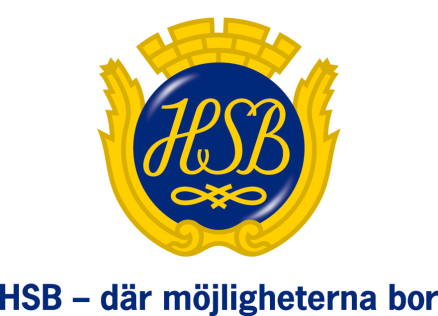 Så var vi inne på ett nytt spännande år och trots kylan utomhus börjar vi i styrelsen bli varma i kläderna och komma in i arbetsrutinerna.Till att börja med vill vi hälsa alla nyinflyttade medlemmar välkomna. I dagsläget har föreningen 121 lägenheter som ägs av medlemmar och 39 lägenheter som hyrs ut till hyresgäster. Är du en av dem som sitter med en barrande julgran på balkongen, så kan det vara bra att veta att den måste sågas i bitar om du planerar att slänga den i grovsoporna. Annars är det lättast att köra den till en av stadens återvinningsstationer. Föreningen har nu sålt hela annexet (där Piano Göran tidigare huserade). Köparen, Meyer Bygg, har påbörjat arbetet med att bygga lägenheter i lokalerna. Det blir två större lägenheter på ca 115 och 120 kvadratmeter med uteplatser på framsidan. Styrelsen ser fram mot resultatet och önskar projektet all lycka.När vi är inne på temat ombyggnationer måste vi återigen påminna om att målarburkar inte skall slängas i miljöstugan. Vi i styrelsen har mycket roligare saker att göra på helgerna än att köra latmaskarnas byggsopor och miljöfarliga avfall till återvinningstationen. Tänk också på att kontrollera så att portar och källardörrar stängs efter er och hjälp till och stäng om ni ser att en dörr råkat lämnas öppen.  Det har varit problem med sopbehållarna på den övre gården och vi i föreningen har tvingats betala flera tusen för reparationer. Så behandla materielen varsamt och ser ni någon, privatperson eller företag, som orsakar skador på sopbehållarna vill vi i styrelsen väldigt gärna veta, så att vi får förståelse för hur skadorna har uppkommit. Vi har två sopbehållare (Holbergsgatan 96 och 138), fungerar inte den ena kan ni gå till den andra. Släng under inga omständigheter hushållssopor i miljöstugan.Månadens tips nu när det är början på ett nytt år är att kontrollera att er hemförsäkring är giltig och täcker värdet av ert bohag. Både hyresgäster och bostadsrättsinnehavare måste ha en hemförsäkring.Med vänliga hälsningar Styrelsen